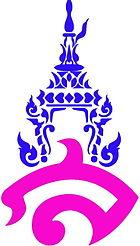 Demonstration School of SuanSunandhaRajabhat UniversityScience,   Teacher : Miss  Nungrutai  CamhongsaName :……………………………..……..………………….Class…..…..…No……….. 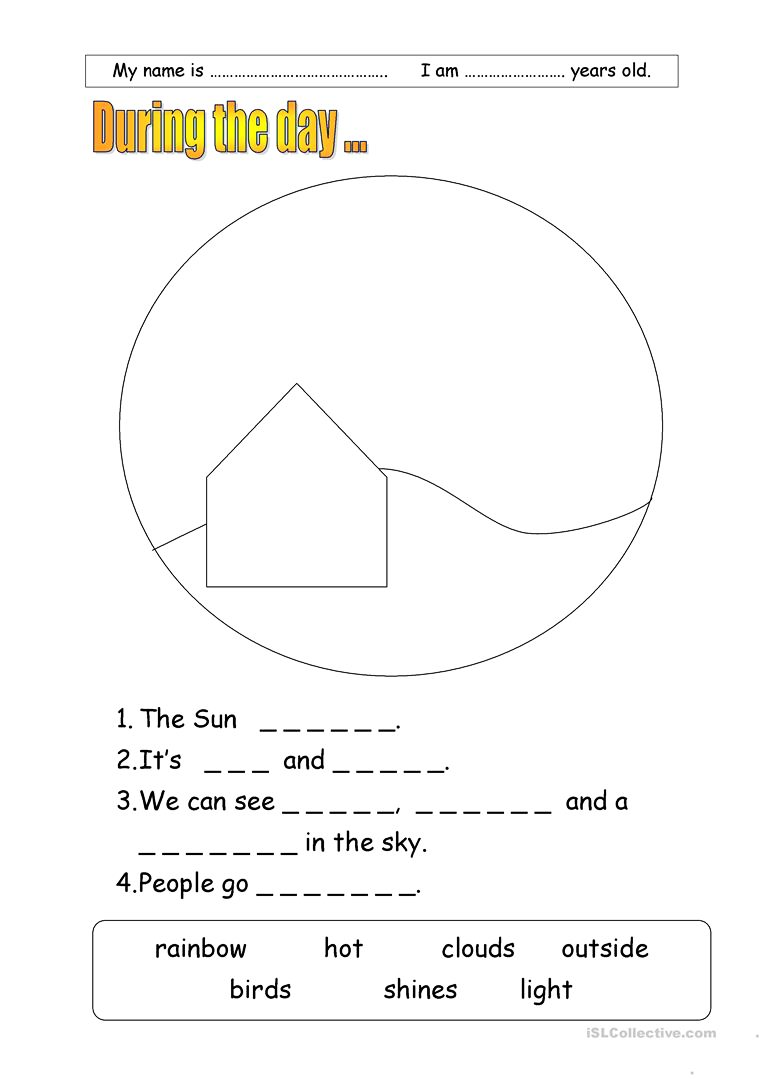 Demonstration School of SuanSunandhaRajabhat UniversityScience,   Teacher : Miss  Nungrutai  CamhongsaName :……………………………..……..………………….Class…..…..…No……….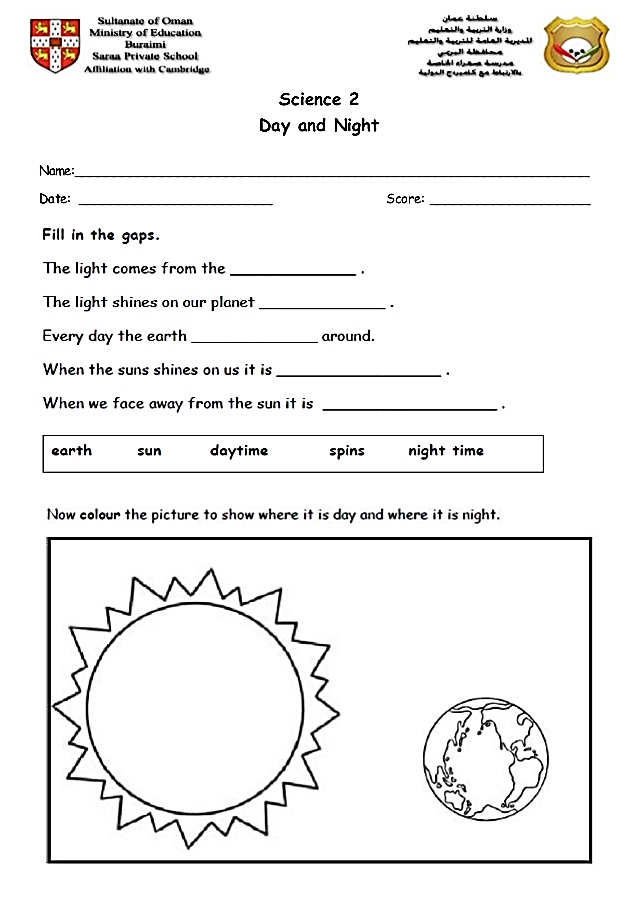 